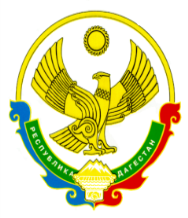 РЕСПУБЛИКА ДАГЕСТАН      МУНИЦИПАЛЬНОЕ КАЗЕННОЕ ОБЩЕОБРАЗОВАТЕЛЬНОЕ УЧРЕЖДЕНИЕ   «ПЕРВОМАЙСКАЯ СРЕДНЯЯ ОБЩЕОБРАЗОВАТЕЛЬНАЯ ШКОЛА» КИЗЛЯРСКОГО РАЙОНА  РД         « Рассмотрено »                                                                                               «Утверждено»                                                                                                                                                                                     на  заседании ШМО «Классных руководителей»                           директор МКОУ «Первомайская СОШ»                                                                                                          руководитель  _________ З.А.Омарова                                          _________________ А.М. Магомедов    Протокол № 1 от «       »_____________ 202    г.                           от «       »______________ 202     г.КАЛЕНДАРНЫЙ ПЛАН      ВОСПИТАТЕЛЬНОЙ РАБОТЫ ООО   НА 2021-2022 УЧЕБНЫЙ ГОДЗаместитель директора по воспитательной работе  Магомедова Анжела РаджабовнаОсновное общее образование (5–9 классы) Модуль «Ключевые общешкольные дела»  	 	 Модуль «Ключевые общешкольные дела»  	 	 Модуль «Ключевые общешкольные дела»  	 	 Модуль «Ключевые общешкольные дела»  	 	 №п/п  Содержание деятельности, мероприятия  Участники  Сроки   Ответственные  1.  Торжественная линейка, посвящённая Дню знаний, единый классный час. Флешмоб «День знаний» проект РДШ 5-9  01.09.21г.  Заместитель директора по ВР,  классные руководители  2.  День солидарности в борьбе с терроризмом «Мы помним Беслан»  5-9  03.09.21г.  Заместитель директора по ВР, классные руководители  3.  Всероссийский урок безопасности в рамках Месячника гражданской защиты  5-9  06.09.- 17.09.21г.  Классные руководители  4.  День памяти «Во имя жизни», посвящённый памяти жертв блокады Ленинграда  5-9  08.09.21г.  Классные руководители  5.  Организационные классные ученические собрания «Правила внутреннего распорядка. Правила поведения в школе»  5-9  20.09.- 25.09.21г.  Классные руководители  6.  Классные часы «Террористические акты. Экстремизм. Их последствия»  5-9    06.09.- 17.09.21г.  Классные руководители  7.  Акция «Внимание, дети!» (безопасное поведение на дорогах)  5-9  сентябрь  Заместитель директора по ВР, ответственный по ПДД  8.  День пожилого человека. Акция «К людям с добром!»  5-9  27.09. - 07.10.21г.  Заместитель директора по ВР, классные руководителя  9.  Праздничный концерт, посвящённый Дню Учителя.   5-9  05.10.21г.  Заместитель директора по ВР, классные руководителя  10.  Акция «День народного единства» (проведение классных часов, выставки рисунков, конкурс стихов, песен)  5-9  04.11.21г.  Заместитель директора по ВР, классные руководители   11.  Урок толерантности «Все мы разные, но мы вместе»  5-9  16.11.21г.  Классные руководители  12.  Показ мод «Живи в стили ЭКО» проект РДШ 5-9  18.11.- 26.11.21г.  Заместитель директора по ВР,  классные руководители  13.  Акция «Дорожная азбука», посвящённая памяти жертв дорожно-транспортных   5-9  19.11.21г.  Ответственный по ПДД  происшествий  14.  Урок здоровья «Всё о гриппе, ОРВИ, ОРЗ и коронавирусной инфекции. Меры безопасности.  Вакцинация».  5-9  22.11. - 24.11.21г.  Классные руководители  15  Уроки воинской славы, посвящённые «Дню героев Отечества»  5-9  09.12.21г.  Классные руководители  16 Декадник по борьбе со СПИДом (классные часы, профилактические беседы, лекции, диспуты, игры, видеоролики)  5-9  01.1.- 10.12.21г.  Классные руководители   17. Классные часы «Все ребята знать должны основной закон страны», посвящённые Дню Конституции РФ  5-9  10.12. - 14.12.21г.  Классные руководители  18.  Неделя правовой культуры  5-9  06.12. - 11.12.21г.  Учитель права19.  Новогодняя акция «Безопасные каникулы»  5-9  20.12. - 25.12.21г.  Ответственный по ПДД  20.  Новогодние праздники   5-9  23.12. - 28.12.21г.  Заместитель директора по ВР, классные руководители  21.  Классные часы в рамках Недели безопасного Интернета  5-9  01.02.- 05.02.21г.  Классные руководители  22.  «Калейдоскоп игр» (проект РДШ) 5-9 10.10.-20.10.2021 Старшая пионервожатая23  Единый урок, посвящённый Дню Защитников Отечества   5-9  22.02.22г.  Классные руководители  24.  Праздничный концерт «В этот день особенный», посвящённый 8 Марта  Мисс школы 5-9  05.03.22г.  Заместитель директора по ВР, педагоги дополнительного образования 25.  Библиотечные уроки, посвящённые Всероссийской неделе детской юношеской книге  5-9  22.03.- 30.03.22г.   Библиотекарь, классные руководители  26.  Урок здоровья «О ценности питания»  5-9  07.04.22г.  Классные руководители  27.  Беседы «Ценности, объединяющие мир» (о терроризме, экстремизме, расовой дискриминации, межнациональных отношениях)  6-9  11.04. - 20.04.21г.  Классные руководители  28.  Гагаринский урок «Космос и мы»  5-9  09.04. - 12.04.22г.  Классные руководители  29.  Беседы в рамках месячника от экологической опасности «Безопасность, экология, природа и мы»  5-9  15.04. - 30.05.22г.  Классные руководители  30.  Классные часы о молодёжных субкультурах «Мои такие разные друзья»  7-9  18.04. - 30.04.22г.  Классные руководители  31.  Тестирование на знание ПДД  5-9  май  Ответственный по ПДД  32.  Смотр инсценированной песни «Нам нужна одна Победа»  5, 6, 7  май  Заместитель директора по ВР, классные руководители  33.  Смотр строя и песни «Памяти павших будьте достойны»  8  май  Заместитель директора по ВР, классные руководители 34.  Уроки мужества у памятных мест героев Великой Отечественной войны  5-9  23.04. - 08.05.22г  Классные руководители  35.  Участие во Всероссийской акции «Бессмертный полк»  5-9  май  Заместитель директора по УВР, классные руководители  36.  Торжественная линейка, посвящённая последнему звонку для выпускников 9 классов  9  май  Заместитель директора по ВР, классные руководительМодуль «Классное руководство»   Модуль «Классное руководство»   Модуль «Классное руководство»   Модуль «Классное руководство»   Модуль «Классное руководство»   1.  Проведение классных часов по планам классных руководителей  5-9  Сентябрь - май  Классные руководители  2.  Единый классный час, посвящённый празднику День знаний  5-9  01.09.21г.  Классные руководители  3.  Всероссийский урок безопасности в рамках Месячника гражданской защиты  5-9  06.09 .- 17.09.21г.  Классные руководители  4.  Составление социального паспорта класса  5-9  сентябрь   Классные руководители  5.  Изучение широты интересов и занятости в свободное от занятий время  5-9  сентябрь   Классные руководители  6.  Заполнение базы данных по классу в системе АИС Сетевой город 5-9  сентябрь  Классные руководители  7.  Организационные классные ученические собрания «Правила внутреннего распорядка. Правила поведения в гимназии»  5-9  20.09. - 25.09.21г.  Классные руководители  8.  Классные мероприятия, посвящённые Дню пожилого человека  5-9  27.09.-  04.10.21г.  Классные руководители  9.  День народного единства  5-9  04.11.21г.  Классные руководители  10.  Проведение инструктажей перед осенними каникулами  5-9  25.10. - 29.09.21г.  Классные руководители  11.  Проведение мероприятий на осенних каникулах  (организация поездок, экскурсий, походов и т. д.)  5-9  30.10. - 08.11.21г.  Классные руководители  12.  Показ мод «Живи в стили ЭКО» проект РДШ 5-9  Ноябрь 2021 Классные руководители  13.  Классные мероприятия, посвящённые Дню матери  5-9  20.11.- 28.11.21г.  Классные руководители  14.  Классные часы «Все ребята знать должны основной закон страны», посвящённые Дню Конституции РФ  5-9  10.12. - 14.12.21г.  Классные руководители  15.  Мастерская Деда Мороза (подготовка к новому году: украшение классов, выпуск праздничных газет, подготовка поздравлений и т. д.)  5-9  20.12.- 30.12.21г.  Классные руководители  16.  Проведение профилактических бесед и инструктажей перед каникулами  5-9  24.12.- 28.12.21г.  Классные руководители  18.  Фестиваль «Атлас профессий» 5-9  Январь 2022г. Классные руководители  19.  Акция «Учись быть пешеходом»  5-9  17.01.- 28.01.22г.  Классные руководители  20.  Участие в месячнике военно-патриотической работы  «Я –патриот России»  5-9  01.02.- 28.02.22г.  Классные руководители  21.  «Богатырские забавы» конкурсно - игровая программа 5-9  20.02.22г.  Классные руководители  22.  Акция «Безопасный Интернет»  5-9  01.03.22г.  Классные руководители  24.  Беседы «О правильном питании»  5-9  14.03.- 19.03.22г.  Классные руководители  27.  Классные мероприятия, посвящённые празднику «8 марта»  5-9  01.03.- 07.03.22г.  Классные руководители  28.  Акция «Экология. Безопасность. Жизнь»  5-9  11.03.22г.  Классные руководители  29.  Уроки здоровья, посвящённые Всемирному Дню здоровья  5-9  07.04.22г.  Классные руководители  30.  Гагаринский урок «Космос и мы»  5-9  12.04.22г.  Классные руководители  31.  День земли. Акция «Школа –чистый, зелёный двор»  5-9  22.04.22г.  Классные руководители  32.  Уроки безопасности «Это должен знать каждый!»  5-9  26.04.22г.  Классные руководители  33.  Проведение классных часов в рамках Дня защиты детей.  5-9  28.05.22г.  Классные руководители  34.  Организация и проведение тестирования по ПДД  7  11.04.- 23.04.22г.  Классные руководители  35.  Участие в Международной акции «Читаем книги о войне»  5-9  23.04.- 08.05.22г.  Классные руководители  36.  Участие в праздничных мероприятиях, посвящённых Дню Победы  5-9  30.04.- 06.05.22г.  Классные руководители  37.  Подготовка и проведение торжественной линейки,  посвящённой последнему звонку для 9 классов  9  26.05.22г.  Классные руководители  38.  Линейки, посвящённые окончанию учебного года  5-9  23.05.- 27.05.22г.  Классные руководители  39.  Проведение инструктажей перед летними каникулами «Безопасное лето»  5-9  23.05.- 27.05.22г.  Классные руководители  40.  Организация летней занятости   5-9  Июнь- август  Классные руководители  41. Акция «Внимание, дети!». Час профилактики  5-9  сентябрь   Классные руководители   42. Классный час «Опасность террористических и экстремистских проявлений среди несовершеннолетних» 6-9  сентябрь   Классные руководители  43.  Классный час «Я+ТЫ=МЫ»  5-9  октябрь  Классные руководители  44. Беседа «Твой безопасный маршрут»  5-6  октябрь   Классные руководители  45.  «Осторожно, Я –вирус!»  5-9  октябрь  Классные руководители  46 Социально –психологическое тестирование на отношение к наркотикам  7-9  октябрь   Педагог-психолог, классные руководители  47. Беседа совместно с инспектором ОДН «Административная ответственность за употребление, хранение и распространение наркотических и психотропных веществ»   7-9  ноябрь   Классные руководители  48  Беседа «Курить, здоровью детей»  5-6  ноябрь   Классные руководители  49 Беседа «Твои дела в твоих поступках». Телефон доверия.  5-9  ноябрь   Классные руководители  50  «Осторожно, гололёд»  5-9  декабрь   Классные руководители  60.  «Безопасный Новый год»  5-9  декабрь  Классные руководители  61 «Об угрозах Интернета»  5-9  январь   Классные руководители  62. Викторина «О вредных привычках»  5-6  февраль   Классные руководители  63. Тестирование «Отношение к вредным привычкам»  9  февраль   Классные руководители  64. «Профессии наших родителей»  5-9  февраль   Классные руководители  65. «Моя формула успеха»  8-9  март   Классные руководители  66. Конкурс рисунков «Не губите первоцветы»  5-6  март   Классные руководители  67. Беседа «О нормах и правилах здорового образа жизни»  7-9  апрель   Классные руководители  68. «Один дома»  5-6  апрель   Классные руководители  69. «Жизнь без конфликтов»  7-9  Апрель  Педагог-психолог  70. Беседа «Ответственность за нарушение правил поведения»  5-9  май  Классные руководители  71. Инструктажи «Это надо знать» (о безопасности в летний период)  5-9  май  Классные руководители  72. Встречи с инспектором ОДН, ОГИБДД, МЧС, линейного отдела полиции, прокуратуры, наркологического диспансера, центра социального обслуживания населения   5-9  Сентябрь - май  Заместитель директора по ВР  73. Профилактическая работа с обучающимися (Совет профилактики, Служба медиации, индивидуальные беседы, лекции, консультации, тренинги )  5-9  Сентябрь май  Заместитель директора по ВР  Модуль «Курсы внеурочной деятельности и дополнительного образования»   Модуль «Курсы внеурочной деятельности и дополнительного образования»   Модуль «Курсы внеурочной деятельности и дополнительного образования»   Модуль «Курсы внеурочной деятельности и дополнительного образования»   1.  «Умелые руки не знают скуки»  5-9Сентябрь - май  Педагог допобразования2.  «Лидер»6-9  Сентябрь - май  Педагог допобразования Модуль «Школьный урок»   Модуль «Школьный урок»   1.  Тематический урок, посвящённый Дню Знаний  5-9  01.09.21г.  Классные руководители  2.  Урок безопасности  5-9  15.09.21г.  Классные руководители  3.  Нетрадиционные уроки по предметам  5-9  Сентябрь май  Учителя предметники  4.  Уроки по Календарю знаменательных событий и дат  5-9  Сентябрь май  Классные руководители  5.  Интегрированные уроки по пропаганде и обучению основам здорового питания  5-9  Сентябрь май  Классные руководители  6.  Всероссийский урок безопасности обучающихся в сети Интернет  5-9  20.09.21г.  Классные руководители  7.  Всероссийский «Урок Цифры».   5-9  07.10.21г.  Классные руководители  8.  Всероссийский урок «Экология и энергосбережение»  5-9  16.10.21г.  Классные руководители  10.  Урок истории «День памяти политических репрессий»  9  30.10.21г.  Учителя истории и обществознания  11.  Урок памяти, посвящённый Дню неизвестного солдата    5-9  02.12.21г.  Классные руководители 12.  Урок мужества, посвящённый Дню Героев Отечества  5-9  09.12.21г.  Классные руководители  13.  Урок в рамках акции «Я верю в тебя, солдат!» (написание поздравительных открыток Ветеранам Великой Отечественной войны и солдатам воинских частей)  5-9  17.02.22г.  Классные руководители  14.  Урок правовой культуры «Имею право знать»  5-9  14.03.22г.  Классные руководители  15.  Гагаринский урок «Космос и Мы»  5-9  12.04.22г.  Классные руководители  16.  Урок здоровья, посвящённый Всемирному Дню здоровья  5-9  07.04.22г.  Классные руководители  17.  Урок по биологии «Берегите нашу природу»  5-9  апрель  Классные руководители  18.  Единый урок безопасности жизнедеятельности  5-9  30.04.22г.  Классные руководители  19.  Уроки по литературе «Читаем книги о войне»  5-9  май  Классные руководители, библиотекари         21.  Открытые уроки по основам безопасности  7-9  23.05.22г.  Преподаватель ОБЖ  Модуль «Самоуправление»   Модуль «Самоуправление»   1.  Выборы органов классного самоуправления  5-9  сентябрь  Классные руководители  2.  Назначение поручений в классных коллективах  5-9  октябрь  Классные руководители  3.  Формирование и организация работы Совета обучающихся.   5-9  октябрь  Зам. директора по ВР, классные руководители  4.  Ежемесячные заседания Совета обучающихся  5-9  Сентябрь - май  Зам. директора по ВР  5.  Работа в классных коллективах в соответствии планов.  5-9  Сентябрь - май  Классные руководители  6.   Отчёты в классных коллективах о проделанной работе  5-9  Сентябрь - май  Классные руководители  7.  Отчёты членов Совета обучающихся о проделанной работе на заседаниях  5-9  Сентябрь - май  Классные руководители  8.  Участие в общешкольных мероприятиях  5-9  Сентябрь - май  Классные руководители  9.  Участие в мероприятиях разного уровня и различной направленности  5-9  Сентябрь - май  Классные руководители  Модуль «Экскурсии, экспедиции, походы»   Модуль «Экскурсии, экспедиции, походы»   1.  Экскурсия «Моя малая родина»  5-9  Сентябрь - май  Классные руководители  2.  Тематические экскурсии по предметам  5-9  Сентябрь - май  Классные руководители  5.  Онлайн -Экскурсии по историческим и памятным местам РФ  5-9  Сентябрь -май  Классные руководители  6.  Организация экскурсий в пожарную часть 5-9  Сентябрь -  май  Классные руководители  7.  Организация  онлайн походов на выставки, театральные постановки, филармонию, библиотеки, музеи  5-9  Сентябрь - май  Классные руководители  8.  Участие во Всероссийском конкурсе «Вокруг родного света за одно лето»»  5-9  Сентябрь октябрь  Классные руководители  Модуль «Профориентация»   Модуль «Профориентация»   1.  Классный час «Известные люди нашего района»  5-9  октябрь  Классные руководители  2.  Участие в Неделе труда и профориентации «Семь шагов в профессию»  5-9  октябрь  Классные руководители  3.  Видеоролики «Профессии наших родителей»  5-9  ноябрь  Классные руководители  4.  Беседа «Мои увлечения и интересы»  5-9  сентябрь  Классные руководители  5.  Классный час «Человек в семье»  5-9  декабрь  Классные руководители  6.  Праздник «Моя мама лучше всех»  5-9  март  Классные руководители 7.  Проведение тематических классных часов по профориентации  5-9  Сентябрь - май  Классные руководители       8.  Участие в исследовательском проекте «Мой выбор»  9  Сентябрь - май  Классные руководители       9.  Дни открытых дверей в средних специальных учебных заведениях и вузах:  9  Сентябрь - май  Классные руководители      10.  Участие в программах, направленных на реализацию национальных проектов:  «ПроеКТОриЯ», WorldSkils, «Билет в будущее», «Большая перемена».  6-9  Сентябрь - май  Классные руководители     12.  Участие 	во 	Всероссийском 	дистанционном конкурсе социально-значимых проектов  «Проекториум»  8-9  Сентябрь декабрь  Ответственная за профориентацию  Модуль «Школьные и социальные медиа»   Модуль «Школьные и социальные медиа»   1.  Участие в создании и наполнении информации для сайта школы 5-9  Сентябрь май  Классные руководители  2.  Вовлечение обучающихся на страницы ВК  5-9  Сентябрь май  Классные руководители  3.  Участие в съёмках информационных и праздничных роликов  5-9  Сентябрь май  Классные руководители      4.  Монтаж и сборка видеороликов  5-9  Сентябрь - май  Классные руководители      5.  Участие во Всероссийском конкурсе «МедиаБУМ»  5-9  Сентябрь декабрь  Педагог дополнительного образования  Модуль «Работа с родителями»   Модуль «Работа с родителями»   1.  Общешкольное родительское собрание (Публичный доклад директора школы)  5-9  декабрь  Зам. директора по ВР  2.  Родительские собрания по классам(по графику)  5-9  ноябрь, март, май  Классные руководители  3.  Тематические классные собрания  5-9  сентябрь  Классные руководители  4.  Соревнования «Мама, папа, я – спортивная семья»  5-9  ноябрь  Учитель физической культуры  5.  Участие в проекте «Родители –за безопасное детство!»  5-9  Сентябрь май  Зам. директора по ВР  6.  Педагогическое просвещение родителей по вопросам обучения и воспитания детей  5-9  Сентябрь май  Зам. директора по УВР, социальный педагог, педагог– психолог, классные руководители  7.  Информационное оповещение родителей через сайт школы, ВК, социальные сети  5-9  Сентябрь май  Зам. директора по УВР, социальный педагог, педагог– психолог, классные руководители  8.  Индивидуальные консультации  5-9  Сентябрь май  Зам. директора по УВР, ВР,  социальный педагог, педагог– психолог, классные руководители  9.  Работа Совета профилактики с детьми группы риска, состоящими на разных видах учёта, неблагополучными семьями по вопросам воспитания и обучения детей  5-9  Сентябрь май  Зам. директора по УВР, ВР,  социальный педагог, педагог– психолог, классные руководители  10.  Участие родителей в классных и общешкольных мероприятиях   5-9  Сентябрь май  Классные руководители  11.  Участие в  форуме РДШ  5-9  февраль   Зам. директора по УВР, ВР  12.  Участие в «Родительском университете»  5-9  Сентябрь май  Зам. директора по УВР, ВР  13.  Участие в конфликтной комиссии по урегулированию споров между участниками образовательных отношений  5-9  Сентябрь май  Зам. директора по УВР, ВР  14.  Конкурс «Мама, папа, я -новогодняя семья»  5-9  январь  Классные руководители      15.  Работа Совета родителей (отцов )(по плану)  5-9  Сентябрь - май  Зам. директора по ВР     16.  Участие в работе районного родительского собрания  5-9  Сентябрь май  Зам. директора по ВР  